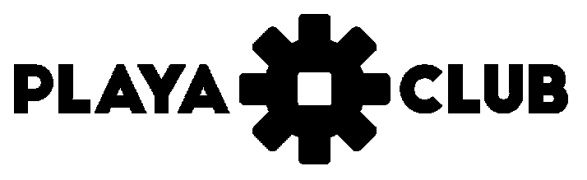 CERTIFICADO DE RESPONSABILIDAD DE MENORESYo, 								            		         mayor de edad, con DNI						      habiendo sido informado de que queda terminantemente prohibido que los menores consuman alcohol dentro de la sala,  me responsabilizo de que el menorcon DNI			               y fecha de nacimientoacceda (siendo mi acompañante) a la sala Playa Club (Andén de Riazor s/n A Coruña), el día                                            para asistir a 						siendo yo el responsable del menor en todo momento y a todos los efectos.Firmado.: